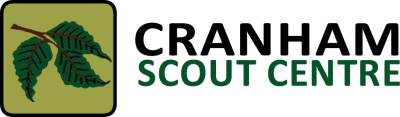 Likelihood: 1=Very unlikely, 2=Unlikely, 3=Possible, 4=Very likely, 5=Certain	Severity: 1=Trivial injury, 2=Minor injury, 3=Major injury, 4=Single fatality, 5=Multiple fatalityRisk: Likelihood x SeverityRISK ASSESSMENT FOR:RISK ASSESSMENT FOR:Centre & Site Activity – General / BespokeCentre & Site Activity – General / BespokeCentre & Site Activity – General / BespokeCentre & Site Activity – General / BespokeCOMPLETED BY:COMPLETED BY:DATE:Template for user completion based on site visit assessment and to supplement CSC activity specific risk assessments which do include some elements belowTemplate for user completion based on site visit assessment and to supplement CSC activity specific risk assessments which do include some elements belowTemplate for user completion based on site visit assessment and to supplement CSC activity specific risk assessments which do include some elements belowTemplate for user completion based on site visit assessment and to supplement CSC activity specific risk assessments which do include some elements belowTemplate for user completion based on site visit assessment and to supplement CSC activity specific risk assessments which do include some elements belowTemplate for user completion based on site visit assessment and to supplement CSC activity specific risk assessments which do include some elements belowTemplate for user completion based on site visit assessment and to supplement CSC activity specific risk assessments which do include some elements belowTemplate for user completion based on site visit assessment and to supplement CSC activity specific risk assessments which do include some elements belowTemplate for user completion based on site visit assessment and to supplement CSC activity specific risk assessments which do include some elements belowTemplate for user completion based on site visit assessment and to supplement CSC activity specific risk assessments which do include some elements belowTemplate for user completion based on site visit assessment and to supplement CSC activity specific risk assessments which do include some elements belowTemplate for user completion based on site visit assessment and to supplement CSC activity specific risk assessments which do include some elements belowHazard IdentifiedLikelihoodLikelihoodSeveritySeverityRiskWho is at risk?How many people?How many people?Control MeasuresControl MeasuresTraining RequirementsSlips, trips and fallsDoor or window closure injuryFurniture tipping or breakingKitchen incidentsStriking apparatus or objects in streamEquipment failure 1 –Equipment failure 2 –Equipment failure 3  - Lifting or carrying injuryRope burnsGetting lostWaterborne diseaseTicksEffects of heat and coldRoad CrossingWater Ingestion / DrowningNotes:Monitoring:Review Date:or in the event of an incident.or in the event of an incident.or in the event of an incident.or in the event of an incident.or in the event of an incident.or in the event of an incident.or in the event of an incident.or in the event of an incident.